臺南亞太國際棒球訓練中心委託民間經營管理案招商說明會計畫開會事由及依據臺南市立棒球場為國內使用中球場最早興建者，多年來雖已歷經多次整修建，但球場硬體設備更新不及，建物高度受航高限制，已不符使用需求。國內目前仍無可提供全年性多元化使用的複合式棒球場，考量臺南市整年氣候皆適宜進行棒球訓練與教學，臺南市府特參考國外棒球學校的概念，選址於臺南市安南區公39用地興建臺南亞太國際棒球訓練中心（以下簡稱亞太棒球村），預計興建國際標準球場、副球場、少棒主副球場各一座及兩座內野練習場等複合式場域。希冀增強場地硬體功能使其具備國際棒球場規模，藉此培訓優秀選手帶動棒球運動風潮，同時提供亞洲地區職業棒球隊、業餘棒球隊、國家代表隊最佳訓練設施與場所，成為辦理國際賽會之競賽場館，亦期望未來能成為世界盃少棒賽的比賽基地，讓臺南市成為東方的威廉波特。本案後續擬以促進民間參與公共建設法（以下簡稱促參法）第42條、促參法施行細則第53條等相關規定，採政府規劃後由民間參與公共建設之方式辦理辦理委外營運招商，為使潛在投資廠商深入了解本案，舉辦招商起跑說明會，廣邀廠商參與，期藉由案件說明、意見交流方式，提供潛在投資廠商充分、完整之資訊，以作為其評估投資之參考。會議日期：109年04月14日(星期二)會議地點：臺南亞太國際棒球訓練中心少棒主球場大廳(臺南市安南區環館路255號) 執行機關：臺南市體育處規劃單位：泰達運動顧問有限公司議程專案簡報重點說明將就本案簡介及招商條件重點進行說明。說明項目如下：基地位置(亞太國際棒球訓練中心位置簡介)設施規劃(工程規劃說明)招商條件(契約期限、土地租金範圍概述)後續招商作業預定期程邀請人員初步規劃邀請棒球協會、國內其他棒球產業業者等潛在廠商。會場位置臺南亞太國際棒球訓練中心少棒主球場大廳(現勘集合處與說明會報到處)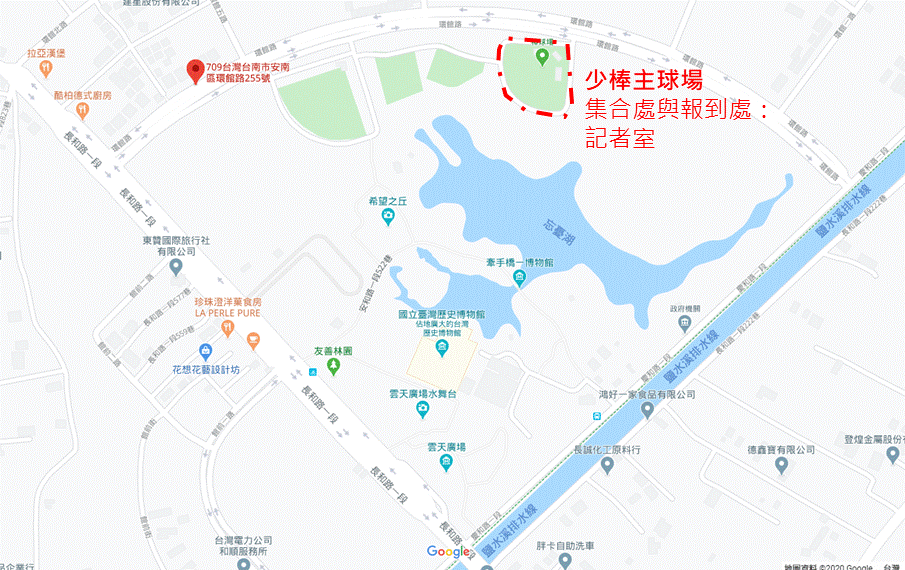 報名方式以傳真(報名表詳附件)或線上報名之方式辦理，報名截止時間為109年4月10日下午5時前：傳真：02-26510632線上報名：https://reurl.cc/62Vrrr聯絡人：泰達運動顧問有限公司  王朝春專員聯絡電話：02-27835528傳真：02-26510632Email：sport.sa06@gmail.com附件臺南亞太國際棒球訓練中心委託民間經營管理案招商說明會報名表時間：109年4月14日(星期二)地點：臺南亞太國際棒球訓練中心少棒主球場大廳註：為書面資料及座位安排，請於109年4月10日(星期五)下午5時前以傳真、mail或至https://reurl.cc/62Vrrr線上報名，謝謝。如有疑問請洽聯絡人：泰達運動顧問有限公司  王朝春專員電話：02-2783-5528傳真：02-2651-0632Email：sport.sa06@gmail.com時間流程13:00~13:50基地現勘13:50~14:00廠商報到14:00~14:10教育局長官致詞14:10~14:30專案簡報(本案簡介及招商條件重點說明)14:30~15:30意見交流與討論15:30散會單位名稱職稱姓名聯絡電話email報名人數